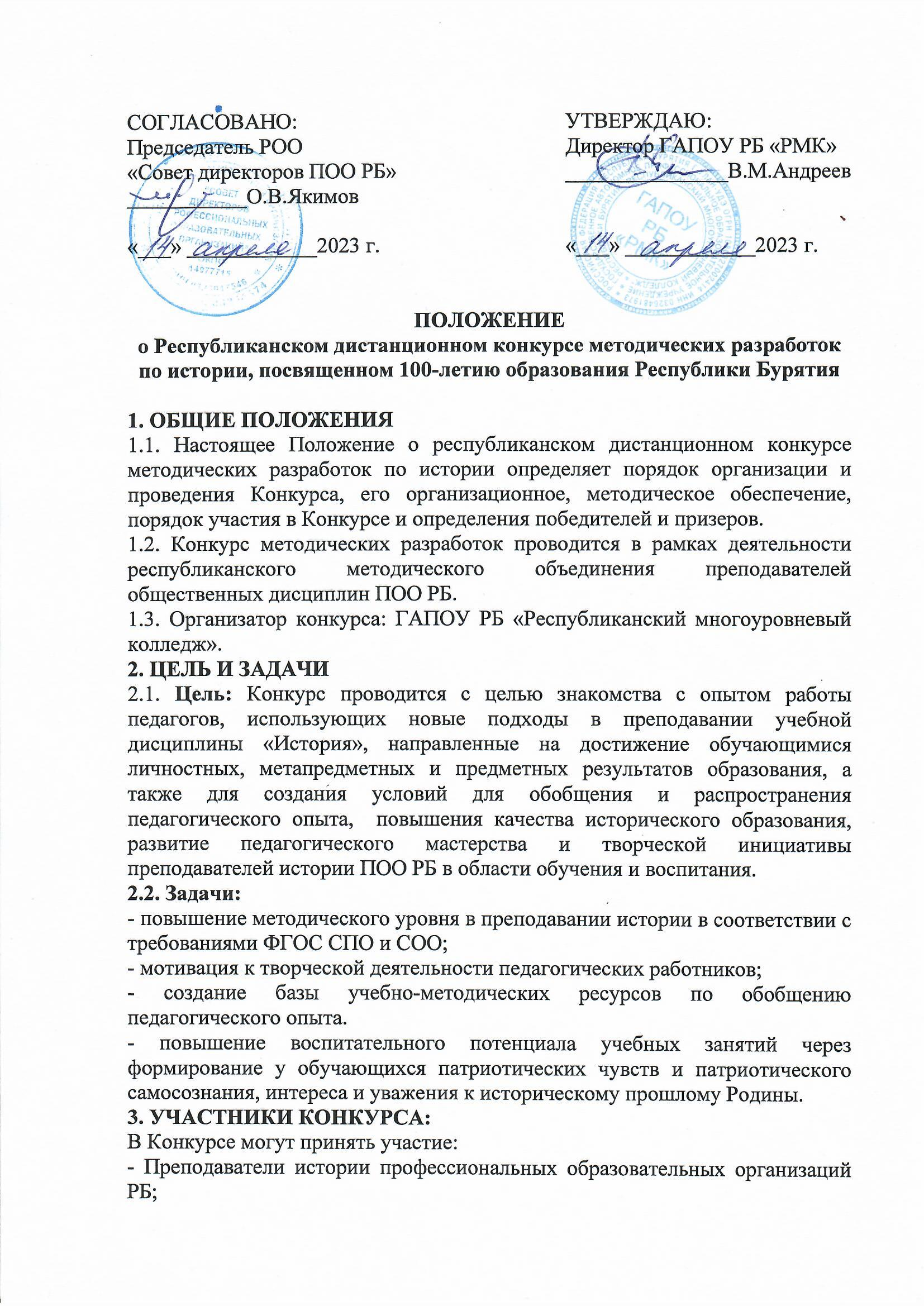 - методисты образовательных организаций.4. СРОКИ И МЕСТО ПРОВЕДЕНИЯ4.1. Прием работ осуществляется с 17 апреля по 17 мая 2023 г. на электронный адрес olus77@mail.ru с пометкой Конкурс.4.1. Экспертиза и подведение итогов с 18 по 23 мая 2023 г.4.2. Рассылка дипломов победителей и сертификатов участников 24 мая 2023 года.5.СОДЕРЖАНИЕ И ПОРЯДОК ПРОВЕДЕНИЯ5.1. Конкурс проводится в дистанционной форме по следующим направлениям:- история России;- история Бурятии;5.2. Участники конкурса самостоятельно выбирают тип и вид методических материалов, которые представят на конкурс: методическая разработка учебного занятия, методическая разработка внеаудиторного мероприятия, методическая разработка классного часа в рамках проекта «Разговоры о важном» и др.5.3. Примерная структура материаловТитульный лист с указанием: ПОО, тема  методической разработки, вид методического материала, Ф.И.О. автора (полностью), должность.Введение или пояснительная записка;Основная часть;Заключение;Список рекомендуемой литературы по данной теме;Приложения (иллюстративный материал, графические приложения. мультимедиа-презентацию, фото и т.д)Оформление текста:- поля: 3 см справа, 2 см снизу и сверху;- шрифт – Times New Roman, 14 кегль;- межстрочный интервал – одинарныйКритерии оценки конкурсных работ:Шкала оценивания: 0 баллов – отсутствует; 1 балл - проявляется частично; 2 балла - проявляется полностью; 3 балла - проявляется на высоком творческом уровне5.6. Заявки и работы принимаются по электронной почте olus77@mail.ru с пометкой «КОНКУРС». Форма заявки в приложении 1. 6. СОСТАВ ЭКСПЕРТНОГО ЖЮРИ6.1. Для подведения итогов конкурса создается экспертная комиссия в составе:- Данзанова Аюна Аюшеевна, к.и.н, старший преподаватель кафедры гуманитарных дисциплин ГАУ ДПО РБ «Бурятский республиканский институт образовательной политики»;- Галсанова Саяна Зэмбэевна, зав. историко-краеведческим центром им. М.Н. Хангалова Национального музея Республики Бурятия;- Андреев Виталий Михайлович, директор ГАПОУ РБ «Республиканский многоуровневый колледж»;- Аюшеева Тамара Сергеевна, руководитель методического отдела ГАПОУ РБ «Республиканский многоуровневый колледж»;- Турченинова Ольга Николаевна, преподаватель истории ГАПОУ РБ «Республиканский многоуровневый колледж»;- Скуратова Ольга Алексеевна, преподаватель истории ГАПОУ РБ «Республиканский многоуровневый колледж».7. ПОДВЕДЕНИЕ ИТОГОВ, НАГРАЖДЕНИЕ7.1.Победители награждаются Дипломами победителя 1, 2, 3 место.7.2. Определяются победители в номинации «Оригинальность замысла», «Практическая значимость», «Актуальность», «Новизна».7.3. Участники конференции награждаются сертификатами.7.4. Итоги конкурса будут опубликованы на сайте ГАПОУ РБ «РМК» в течение 7 календарных дней после даты окончания конкурса.8. КОНТАКТЫ8.1. Контактные лица:Аюшеева Тамара Сергеевна, руководитель методического отдела, 89021619895;Скуратова Ольга Алексеевна, преподаватель истории высшей квалификационной категории, 89146337082.Приложение 1Форма заявкиЗаявка для участия в республиканском конкурсе методических разработок по истории№КритерииБаллы (0-3)1Актуальность2Новизна содержания или формы проведения3Оригинальность замысла методической разработки4Степень теоретической и практической значимости5Методическая ценность разработки, возможность ее использования в учебном и воспитательном процессе6Соблюдение требований к оформлению материалов.ФИО участника (группы)Наименование ПООКонтактные данные участника (эл.почта, контактный телефон)Тема методической разработки